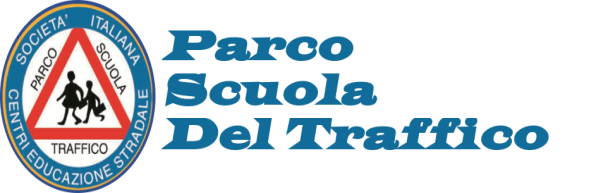 Allegato AScheda AdesioneConcorso “Premio S.I.C.E.S. per la Sicurezza Stradale”Seconda  Edizione a.s. 2018/2019(da compilare in word ed inoltrare in formato pdf con firma digitale entro il 10 aprile 2019 )Il Dirigente Scolastico ______________________La partecipazione al concorso è considerata quale accettazione integrale del presente regolamento.  I dati personali dei partecipanti saranno trattati ai sensi del Regolamento generale sulla protezione dei dati -  Regolamento (UE) 2016/679 del Parlamento europeo e del Consiglio del 27 aprile 2016.Istituto Scolastico Tipologia (specificare se scuola dell’infanzia o scuola primaria) Codice  meccanograficoCittàIndirizzo email  scuolaTelefono scuolaIndirizzo pec scuolaDocente referenteCellulare docente referenteEmail docente referenteNumero studenti coinvoltiClasse di appartenenzaTipologia di lavoro trasmesso Titolo lavoro trasmesso